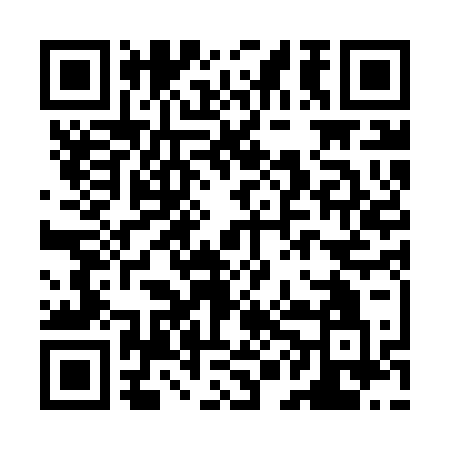 Ramadan times for Taevaskoja, EstoniaMon 11 Mar 2024 - Wed 10 Apr 2024High Latitude Method: Angle Based RulePrayer Calculation Method: Muslim World LeagueAsar Calculation Method: HanafiPrayer times provided by https://www.salahtimes.comDateDayFajrSuhurSunriseDhuhrAsrIftarMaghribIsha11Mon4:254:256:3812:224:026:076:078:1112Tue4:224:226:3512:214:046:096:098:1413Wed4:194:196:3312:214:066:116:118:1614Thu4:164:166:3012:214:076:136:138:1915Fri4:134:136:2712:214:096:166:168:2216Sat4:104:106:2412:204:116:186:188:2417Sun4:064:066:2112:204:136:206:208:2718Mon4:034:036:1912:204:156:226:228:3019Tue4:004:006:1612:194:176:256:258:3220Wed3:563:566:1312:194:186:276:278:3521Thu3:533:536:1012:194:206:296:298:3822Fri3:493:496:0712:194:226:316:318:4123Sat3:463:466:0412:184:246:346:348:4424Sun3:423:426:0112:184:256:366:368:4625Mon3:383:385:5912:184:276:386:388:4926Tue3:353:355:5612:174:296:406:408:5227Wed3:313:315:5312:174:316:426:428:5528Thu3:273:275:5012:174:326:456:458:5829Fri3:243:245:4712:164:346:476:479:0230Sat3:203:205:4412:164:366:496:499:0531Sun4:164:166:421:165:377:517:5110:081Mon4:124:126:391:165:397:547:5410:112Tue4:084:086:361:155:417:567:5610:143Wed4:044:046:331:155:427:587:5810:184Thu4:004:006:301:155:448:008:0010:215Fri3:553:556:281:145:468:038:0310:256Sat3:513:516:251:145:478:058:0510:287Sun3:473:476:221:145:498:078:0710:328Mon3:423:426:191:145:508:098:0910:359Tue3:383:386:161:135:528:128:1210:3910Wed3:333:336:141:135:538:148:1410:43